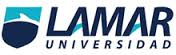 UNIVERSIDAD GUADALAJARA LAMARMEDICINA BASADA EN EVIDENCIASSENSIBILIDAD, ESPECIFICIDAD, VALOR PREDICTIVO, EXACTITUD Y PREVALENCIAACTIVIDAD No. 1Victor Francisco Carrillo CapaceteHospital Materno Infantil Esperanza López Mateos8° C MedicinaLME 3311Sensibilidad: a/(a+c) = 2/55: 0.03 x 100% = 3.63%Especificidad: d/(b+d)= 28/45: 0.62 x 100% = 62.2%VP+: a/(a+b)= 2/19= 0.10VP-: d/(c+d)= 28/81= 0.34Exactitud: a+d/(a+b+c+d)= 30/100: 0.3 x 100% = 30%Prevalencia: a+c/(a+b+c+d)= 55/100: 0.55El test de ADA para la detección de TB pleural, tiene baja sensibilidad asi como también baja especificidad; debido a que al realizar la forma para encontrar la sensibilidad de este test arrojo un resultado de 3.63% dándonos el resultado de que solo ese porcentaje de los pacientes enfermos a los cuales se les realizo la prueba salieron positivos. Por otra parte su especificidad fue de 62.2%, lo que nos indica que estos pacientes sin enfermedad salieron negativos a la prueba de detección. En conclusión el test de ADA para detectar Tuberculosis pleural tiene una baja sensibilidad y especifidad media.Diagnóstico TBC (-)Diagnóstico TBC (+)TOTALTest ADA (+)21719Test ADA (-)532881TOTAL5545100